ТРК «Сити Молл»
				ПРАЙС – ЛИСТ 2018 год
                   Рекламные возможности ТРК «Сити Молл»
Indoor реклама в ТРК «Сити Молл».
Горизонтальные видеоносители: Хронометраж ролика не более 30 секунд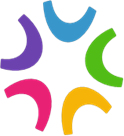 
Вертикальные мониторы: Хронометраж ролика не более 30 секундПримечания: 
*Время выхода рекламы и частота прокатов зависит от загруженности рекламного блока.
ТРК «Сити Молл»Размещение АудиорекламыПримечания:
*Размещение аудиорекламы на полный месяц рассчитывается как за будни.
ТЕХНИЧЕСКИЕ ТРЕБОВАНИЯ К АУДИО РОЛИКУ:
Формат аудио: MP3, WAV Качество:  44 kHz, 16 bit, stereo Продолжительность аудио ролика: не более 30 сек. Уровень громкости RMS: -6 ДБ

Размещение наружной рекламы Outdoor в ТРК «Сити Молл»
ТРК "Сити Молл", г. Южно-Сахалинск
Рекламный отдел:
+ 7 4242 708 777
+ 7 984 139 89 21
+ 7 914 756 84 93

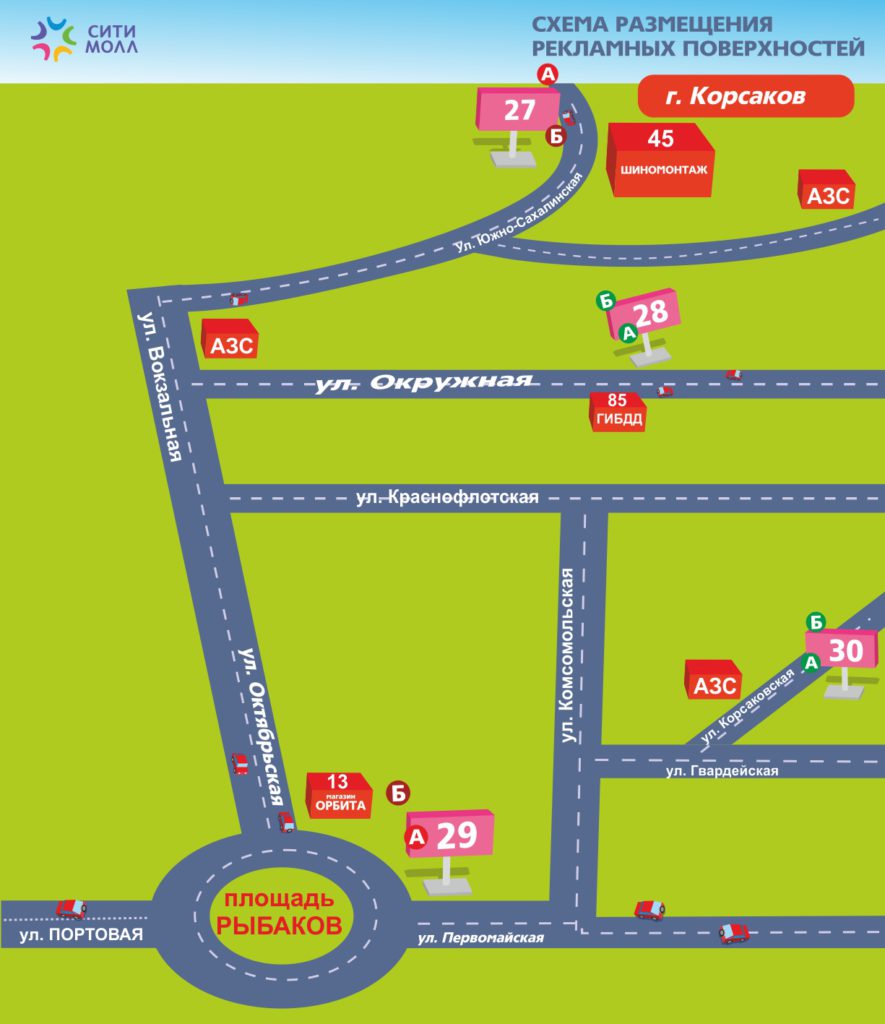 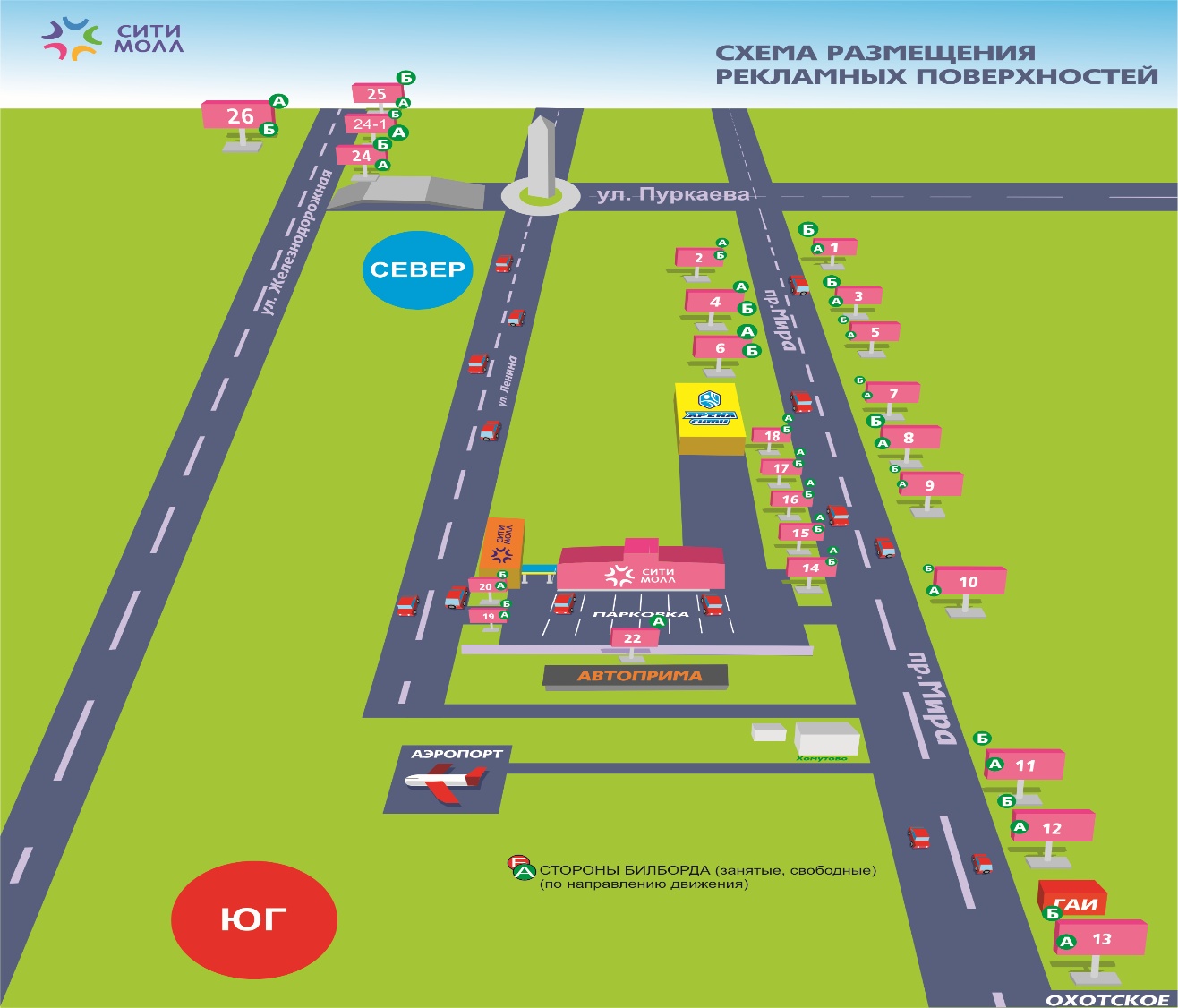 Наименование экранаКоличество прокатов Количество прокатов Время рекламного блока*РасположениеНаименование экранаВ день 
В час Время рекламного блока*РасположениеТВ панели.
время работы : 10:00 до 21:00
(западная сторона до 02:00)66/11часов
6/60 мин.10 минут.Места общего пользования.Лифтовые телевизоры 
 время работы : 10:00 до 21:0088/11часов8/60 мин.7 минут.Места общего пользования.LED Светодиодный экран 2х4
 время работы : 10:00 до 21:0088/11 часов8/60 мин.7 минут.Зона фуд-корта.LED Светодиодный экран  3х6 
 Сторона А:выход на парковку ТРК Сити Молл.
Сторона Б: выход на трассу федерального назначения.
 время работы : 06:00 до 02:0096/12часов
8/60мин.7-8 минут.1 Билборд по стороне ул. Ленина
2 Билборд по стороне 
ул. МираИтоговая стоимость размещения за месяц, Без учета НДСИтого: 10 000 руб.Наименование экранаКоличество прокатовКоличество прокатовВремя рекламного блока*РасположениеНаименование экранаВ день В час Время рекламного блока*Расположение  Вертикальные ТВ панели
 время работы : 10:00 до 21:0088/11 часов8/60мин.7 минутТерритория комплексаLED панели (Пилон)
время работы : 10:00 до 21:0088/11 часов8/60мин.7 минутВход в комплекс  (Восток, Запад)Стелла LEDвремя работы : 07:00 до 02:0096/12часов
8/60мин.7 минутУлица (сторона Мира, парковка, world class) 
3 стороны обзораКолонна LED  – первый этаж
время работы : 10:00 до 21:0088/11 часов8/60мин.7 минут(центральная зона, рецепшн ) Колонна LED – третий этаж
время работы : 10:00 до 21:0088/11 часов8/60мин.7 минут(Третий этаж, фудкорт)Итоговая стоимость размещения за месяц, без учета НДСИтого: 10 000 руб.ПакетКоличество прокатов в деньВременной интервалСтоимость размещения в деньСтоимость размещения в деньСтоимость без учета НДСБудние Выходные Эконом1215900 руб.1200 руб.9300 руб.Стандарт2230500 руб.700 руб.15500 руб.Премиум4460300 руб.420 руб.27900 руб.Рекламная конструкцияМестоположение Срок размещенияСтоимость без учета НДСБилборды -  Рекламный щит большого размера (3х6м) для размещения наружной рекламы, устанавливаемый вдоль трасс, улиц.Центральная парковка комплекса,  территория комплекса (с пр.Мира и с ул. Ленина), ул.Железнодорожная, Федеральная трасса пр. Мира, г. Корсаков30 календарных дней

От 15 000 руб.Брандмауэры – крупноформатная настенная рекламная конструкция.Центральная парковка комплекса30 календарных днейОт 10 000 руб.Лайтбокс -  Световой коробТерритория комплекса (внутри комплекса)30 календарных днейОт 3000 руб.